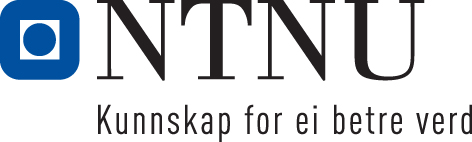 Institutt for (instituttnamn)	Eksamensoppgåve i (emnekode) (emnenamn)Fagleg kontakt under eksamen:Tlf.:  Fagleg kontakt kjem til eksamenslokalet: JA/NEI (anslå eventuelt tidspunkt)Eksamensdato:Eksamenstid (frå-til):Hjelpemiddelkode/Tillatne hjelpemiddel:Annan informasjon:Målform/språk:Sidetal (utan framside):	Sidetal vedlegg:Kontrollert av:____________________________Dato			SignInformasjon om trykking av eksamensoppgåve Originalen er:1-sidig    □         2-sidig □svart/kvit □        fargar □Skjema for fleire val?  □